W terminie do 31.03 proszę zapisać w zeszycietemat lekcji punkty 1-3 pod każdym punktem wykonać zadania z podręcznikaW razie pytań proszę kontaktować się ze mną przez librusa lub e-maila: anetagrabowska6@gmail.com.TEMAT: Funkcje wykładnicze i logarytmy - podsumowanie wiadomości1. Potęgi i ich własności zad 1 i 2 str. 101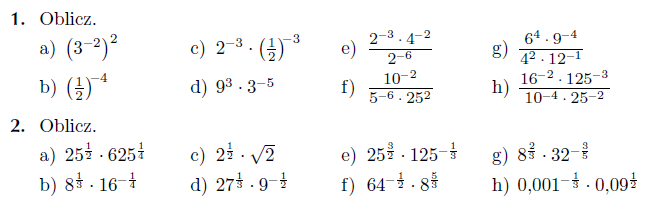 2. Wykres funkcji wykładniczej i jej własnościzad 8 str. 102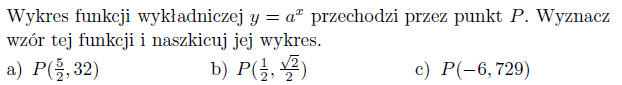 3. Przekształcenia funkcji wykładniczej. Odczytywanie własności funkcji z jej wykresuzad 9 str. 101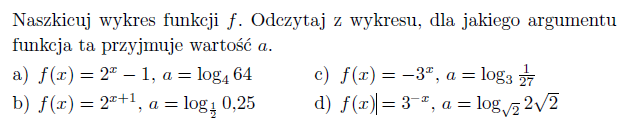 